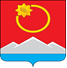 АДМИНИСТРАЦИЯ ТЕНЬКИНСКОГО ГОРОДСКОГО ОКРУГАМАГАДАНСКОЙ ОБЛАСТИП О С Т А Н О В Л Е Н И Е       19.11.2018 № 289-па                 п. Усть-ОмчугОб утверждении Плана проведения экспертизы нормативных правовых актов муниципального образования «Тенькинский городской округ» Магаданской области на 2019 годВ соответствии с порядком проведения оценки регулирующего воздействия проектов нормативных правовых актов муниципального образования «Тенькинский городской округ» Магаданской области и экспертизы действующих нормативных правовых актов муниципального образования «Тенькинский городской округ» Магаданской области, затрагивающих вопросы осуществления предпринимательской и инвестиционной деятельности на территории муниципального образования «Тенькинский городской округ» Магаданской области, утвержденным постановлением администрации Тенькинского городского округа от 01.12.2015 № 30-па, администрация Тенькинского городского округа Магаданской области п о с т а н о в л я е т:Утвердить План проведения экспертизы нормативных правовых актов муниципального образования «Тенькинский городской округ» Магаданской области на 2019 год согласно приложению к настоящему постановлению.Контроль исполнения настоящего постановления оставляю за собой.Настоящее постановление подлежит официальному опубликованию (обнародованию).Глава Тенькинского городского округа                                        И. С. БережнойУтвержденпостановлением администрацииТенькинского городского округаМагаданской областиот 19.11.2018 № 289-паПлан проведения экспертизы нормативных правовых актов муниципального образования «Тенькинский городской округ» Магаданской области на 2019 год_______________________№ п/пНаименование актаСведения о разработчике актаЗаявительНаличие проведенной ОРВ на стадии подготовки проекта(+/-)Срок проведения экспертизы акта1234561.Постановление администрации Тенькинского городского округа Магаданской областиот 31 июля 2018 года № 193-па«Об утверждении Порядка предоставления субсидии специализированным службам по вопросам похоронного дела на возмещение стоимости услуг по погребению умерших»Комитет экономики и стратегического развития территории администрации Тенькинского округаКомитет экономики и стратегического развития территории администрации Тенькинского округа-Январь-июнь 2019 года1234562.Постановление администрации Тенькинского городского округа Магаданской областиот 03 сентября 2018 года № 214-па«Об утверждении Положения о муниципально-частичном  партнерстве в муниципальном образовании «Тенькинский городской округ» Магаданской области»Комитет экономики и стратегического развития территории администрации Тенькинского округаКомитет экономики и стратегического развития территории администрации Тенькинского округа-Июль-декабрь 2019 года